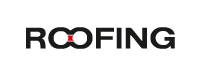 Roofing, s.r.o., Alej Slobody 2248, 026 01 Dolný KubínPrihláška do programu duálneho vzdelávaniav učebnom odbore 2435 02 H klampiar – stavebná výrobaMeno a priezvisko žiaka: 	Dátum narodenia žiaka: 	Trvalé bydlisko žiaka: 	Telefón: .................................................. E-mail:	Meno a priezvisko zákonného zástupcu žiaka:	Telefonický kontakt zákonného zástupcu:	V prípade záujmu o duálne štúdium v našej spoločnosti je potrebné túto prihlášku priniesť osobne alebo zaslať poštou na adresu spoločnosti: Roofing, s.r.o., Alej Slobody 2248, 026 01 Dolný Kubín, resp. e-mailom na adresu: mporvich@roofing.sk najneskôr do 31. 8. 2022. Pre bližšie informácie o učebnom odbore klampiar kontaktujte koordinátora pre duálne vzdelávanie: PaedDr. Rastislav Michalica, +421 918 370 845, michalica@sosdk.skPre bližšie informácie o spoločnosti kontaktujte: Ing. Marcel Porvich, konateľ spoločnosti, +421 902 439 409, mporvich@roofing.skSúhlasím so správou, spracovaním a uchovaním mojich osobných údajov v spoločnosti Roofing, s.r.o., Alej Slobody 2248, 026 01 Dolný Kubín. Poskytnutie údajov je dobrovoľné a bez dôsledkov s tým, že tieto údaje môžu byť spracované v oblasti výkonu a realizácie  duálneho vzdelávania podľa Zákona NR SR č. 18/2018 Z.z. o ochrane osobných údajov v platnom znení a Nariadenia Európskeho parlamentu a rady 2016/679. Súhlas je daný počas celého štúdia duálneho vzdelávania a je možné ho kedykoľvek odvolať.  V....................................................		dňa........................................................................................................		....................................................	Podpis žiaka 				Podpis zákonného zástupcu 